 新 书 推 荐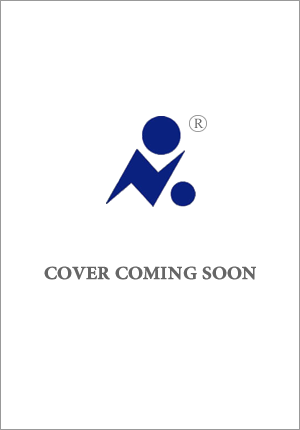 中文书名：《注定就是你》英文书名：ANY TROPE BUT YOU作    者：Victoria Lavine出 版 社：Atria代理公司：Inkwell/ANA/Zoey出版时间：2025年春代理地区：中国大陆、台湾页    数：约401页审读资料：电子稿类    型：爱情小说内容简介：深受读者喜爱的爱情小说作家玛格特·布拉德利（Margot Bradley）有一个不可告人的秘密：她不相信有“永远幸福的结局”（Happily Ever Afters）。她不相信自己，也不相信读者，甚至不相信自己笔下的人物。于是，她偷偷为作品中的人物写下了“永无幸福的结局”（Happily Never Afters）：书中不会出现婚礼场面和孩子诞生情节，取而代之的是离婚协议书和偶尔被划破的轮胎。但是，写爱情小说可以赚钱，而且她有忠实的读者。直到一名超级粉丝非法入侵了她的电脑，盗取了最新手稿，并泄露了她“永无幸福结局”的文件。秘密，不再是秘密。BookTokkers随即取消了玛格特的出版资格，出版商也放弃出版其作品。但是她急需供养长期患病的妹妹萨凡娜（Savannah），于是决定撰写以谋杀为主题的作品。萨凡娜知道她需要灵感，于是为玛格特在阿拉斯加一处偏远的度假胜地预订了为期六周的度假屋，让她在那里撰写神秘谋杀案。但是，玛格特到达度假村后，为了躲避野生动物的追捕而扑向了粗犷英俊的度假屋老板。她怀疑自己落入了爱情小说情节中。福雷斯特·韦克菲尔德博士（Dr. Forrest Wakefield）最不愿意做的事情就是离开梦寐以求的癌症研究员工作，成为度假屋服务员。在自己家经营的度假村里，他真正要做的是照顾他固执、病痛缠身的父亲，而他的心也在慢慢冰封，直到玛格特的出现。但是，福雷斯特的生活中没有任何位置来容纳他可能会失去的人，尤其是注定要离开的人。然而，漫漫雪夜和一个又一个不寻常的事件将彼此吸引到了一起，在玛格特离开之前，两人必须学会融化自己内心的坚冰，否则将“永无幸福的结局”。作者简介：维多利亚·拉文（Victoria Lavine）对爱情小说的热爱始于高中时代，当时她从当地图书管理员那里得到了一箱旧的爱情小说。现在，她在缅因州与丈夫和女儿一起享受美好时光，还有两只猫的陪伴。品咖啡之余，还在续写“永远幸福的结局”。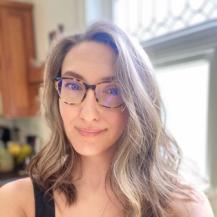 感谢您的阅读！请将反馈信息发至：版权负责人Email：Rights@nurnberg.com.cn安德鲁·纳伯格联合国际有限公司北京代表处北京市海淀区中关村大街甲59号中国人民大学文化大厦1705室, 邮编：100872电话：010-82504106, 传真：010-82504200公司网址：http://www.nurnberg.com.cn书目下载：http://www.nurnberg.com.cn/booklist_zh/list.aspx书讯浏览：http://www.nurnberg.com.cn/book/book.aspx视频推荐：http://www.nurnberg.com.cn/video/video.aspx豆瓣小站：http://site.douban.com/110577/新浪微博：安德鲁纳伯格公司的微博_微博 (weibo.com)微信订阅号：ANABJ2002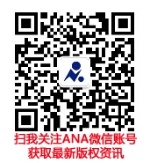 